ОБАВЕШТЕЊЕ
о покретању преговарачког поступка
без објављивања позива за подношење понудаВрста предмета набавке:  услугеОпис предмета набавке Ремонт котлова на топлани СодараНазив и ознака предмета набавке из општег речника набавке: 50531100 – услуге поправке и одржавања котловаОснов за примену преговарачког поступка:  Члан 36. став 1. тачка 3 Закона о јавним набавкама (''Службени гласник РС'', број 124/2012)Подаци који оправдавају примену преговарачког поступка: Хаварије и оштећења на котловима на топлани Содара утврђена су тек маја месеца након чега је уследила измeна Финансијског палана и Плана набавки за 2014. годину као и спровођење набавке за израду пројектне документације. Због приближавања грејне сезоне која почиње 01.10. 2014. неопходно је извршити ремонт предметних котлова у преговарачком поступку по хитности.Позив за подношење понуда наручилац  доставља: “Кирка Сури“  11210 Београд-Крњача, Миодрага Петровића 15„Оџачар-Котлоремонт“ 11000 Београд, Војводе Степе 61„Топлинг Грејање“ 11122  Београд, Сланачки пут 26„Термопродукт Конпани“ 11070 Нови Београд, Булевар Зорана Ђинђића 130„ Ниџа Монт“  26232 Старчево,  Партизанска 97„Термах“ 11000 Београд, Цара Николаја 61ц„Емди Терм“ 34300 Аранђеловац, Гоце Делчева 39„Бомис Пројект“  11080 Земун, Трг Бранка Радичевића4„Ремминг“ 21000 Нови Сад,  Бранислава Нушића 15Лице за контакт: Владимир Гаврановић,  vladimir.gavranovic@grejanje-pancevo.co.rs; факс 013/351-270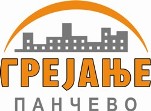 Јавно Комунално Предузеће„ГРЕЈАЊЕ“Цара Душана 7ПанчевоТел: 013/319-241, фаx: 013/351-270 grejanje@panet.rswww.grejanje-pancevo.co.rs    Датум: 25.07.2014. год.